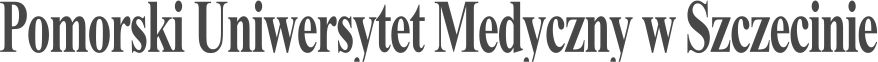 SYLABUS ZAJĘĆInformacje ogólne*zaznaczyć odpowiednio, zmieniając □ na XInformacje szczegółowe*Przykładowe sposoby weryfikacji efektów uczenia się:EP – egzamin pisemnyEU – egzamin ustnyET – egzamin testowyEPR – egzamin praktycznyK – kolokwiumR – referatS – sprawdzenie umiejętności praktycznychRZĆ – raport z ćwiczeń z dyskusją wynikówO – ocena aktywności i postawy studenta SL – sprawozdanie laboratoryjneSP – studium przypadkuPS – ocena umiejętności pracy samodzielnejW – kartkówka przed rozpoczęciem zajęćPM – prezentacja multimedialnai inneNazwa ZAJĘĆ: Moduł: Fizjologia z patofizjologią człowieka/Część fizjologicznaNazwa ZAJĘĆ: Moduł: Fizjologia z patofizjologią człowieka/Część fizjologicznaRodzaj ZAJĘĆObowiązkowyWydział PUM Wydział Lekarsko-Biotechnologiczny i Medycyny Laboratoryjnej (WLBiML)Kierunek studiów BiotechnologiaSpecjalność nie dotyczyPoziom studiów jednolite magisterskie □*I stopnia XII stopnia □Forma studiówstacjonarneRok studiów /semestr studiówrok 1, semestr IILiczba przypisanych punktów ECTS Semestr 2 – 3 ECTSFormy prowadzenia zajęć (liczba godzin)Wykłady 20hSposoby weryfikacji i oceny efektów uczenia się - zaliczenie na ocenę:□	opisowex	testowe□	praktyczne□	ustnezaliczenie bez oceny - egzamin końcowy:opisowy testowypraktycznyustnyKierownik jednostkiProf. dr hab. n. med. Maciej TarnowskiAdiunkt dydaktyczny lub osoba odpowiedzialna za przedmiotProf. dr hab. n. med. Maciej Tarnowski maciejt@pum.edu.plNazwa i dane kontaktowe jednostkiZakład Fizjologii w Naukach o Zdrowiu PUMul. Żołnierska 48; SzczecinStrona internetowa jednostkiwww.pum.edu.plJęzyk prowadzenia zajęćpolskiCele zajęćCele zajęćOczekuje się, że student po ukończeniu kursu fizjologii:Wykaże się znajomością prawidłowo zachodzących czynności poszczególnych narządów i ich układów; rozumie powiązania czynnościowe pomiędzy nimi.Omówi ogólnie oraz szczegółowo zasady regulacji i kontroli czynności organizmu człowieka.Wymagania wstępne w zakresie WiedzyZnajomość budowy anatomicznej człowieka – tkanek, narządów i układów narządowych; wiedza o strukturze i czynności komórki i organelli wewnątrzkomórkowych na poziomie maturalnym.Wymagania wstępne w zakresie UmiejętnościKorzystanie w stopniu podstawowym z dostępnych baz danych oraz pomocy naukowych.Wymagania wstępne w zakresie Kompetencji społecznychWspółpraca w grupie w celu wspólnego opisu obserwowanych zjawisk i wyciągania wniosków; nawyk samokształcenia i krytycznej oceny informacji.EFEKTY UCZENIA SIĘEFEKTY UCZENIA SIĘEFEKTY UCZENIA SIĘEFEKTY UCZENIA SIĘEFEKTY UCZENIA SIĘEFEKTY UCZENIA SIĘEFEKTY UCZENIA SIĘEFEKTY UCZENIA SIĘEFEKTY UCZENIA SIĘEFEKTY UCZENIA SIĘEFEKTY UCZENIA SIĘEFEKTY UCZENIA SIĘlp. efektu uczenia się Student, który zaliczył ZAJĘCIAwie/umie/potrafi:Student, który zaliczył ZAJĘCIAwie/umie/potrafi:Student, który zaliczył ZAJĘCIAwie/umie/potrafi:SYMBOL (odniesienie do) efektów uczenia się dla kierunkuSYMBOL (odniesienie do) efektów uczenia się dla kierunkuSYMBOL (odniesienie do) efektów uczenia się dla kierunkuSYMBOL (odniesienie do) efektów uczenia się dla kierunkuSposób weryfikacji efektów UCZENIA SIĘ*Sposób weryfikacji efektów UCZENIA SIĘ*Sposób weryfikacji efektów UCZENIA SIĘ*Sposób weryfikacji efektów UCZENIA SIĘ*W01Wykazywać znajomość podstawowej terminologii, kluczowych pojęć i praw obowiązujących w naukach przyrodniczych i medycynieWykazywać znajomość podstawowej terminologii, kluczowych pojęć i praw obowiązujących w naukach przyrodniczych i medycynieWykazywać znajomość podstawowej terminologii, kluczowych pojęć i praw obowiązujących w naukach przyrodniczych i medycynieK_W01K_W01K_W01K_W01K; K; K; K; W02Znać strukturę i funkcje organelli komórkowych, komórek, tkanek, narządów i układów organizmu ludzkiego oraz rozumieć współzależności ich budowy i funkcji w warunkach zdrowia i chorobyZnać strukturę i funkcje organelli komórkowych, komórek, tkanek, narządów i układów organizmu ludzkiego oraz rozumieć współzależności ich budowy i funkcji w warunkach zdrowia i chorobyZnać strukturę i funkcje organelli komórkowych, komórek, tkanek, narządów i układów organizmu ludzkiego oraz rozumieć współzależności ich budowy i funkcji w warunkach zdrowia i chorobyK_W06K_W06K_W06K_W06K; K; K; K; W03Wykazuje znajomość procesów cyklu komórkowego, starzenia i śmierci na poziomie komórkowymWykazuje znajomość procesów cyklu komórkowego, starzenia i śmierci na poziomie komórkowymWykazuje znajomość procesów cyklu komórkowego, starzenia i śmierci na poziomie komórkowymK_W07K_W07K_W07K_W07K; K; K; K; W04Zna chemiczne, biofizyczne i biologiczne podstawy funkcjonowania komórek i narządów człowiekaZna chemiczne, biofizyczne i biologiczne podstawy funkcjonowania komórek i narządów człowiekaZna chemiczne, biofizyczne i biologiczne podstawy funkcjonowania komórek i narządów człowiekaK_W09K_W09K_W09K_W09K; K; K; K; W05Posiada wiedzę o procesach metabolicznych, mechanizmach ich regulacji oraz ich wzajemnych powiązań na poziomie molekularnym, komórkowym, narządowym i ustrojowymPosiada wiedzę o procesach metabolicznych, mechanizmach ich regulacji oraz ich wzajemnych powiązań na poziomie molekularnym, komórkowym, narządowym i ustrojowymPosiada wiedzę o procesach metabolicznych, mechanizmach ich regulacji oraz ich wzajemnych powiązań na poziomie molekularnym, komórkowym, narządowym i ustrojowymK_W17K_W17K_W17K_W17K; K; K; K; W06Ma wiedzę dotyczącą komórek macierzystych i możliwości ich wykorzystania w biologii i medycynieMa wiedzę dotyczącą komórek macierzystych i możliwości ich wykorzystania w biologii i medycynieMa wiedzę dotyczącą komórek macierzystych i możliwości ich wykorzystania w biologii i medycynieK_W21K_W21K_W21K_W21K; K; K; K; Tabela efektów UCZENIA SIĘ w odniesieniu do formy zajęćTabela efektów UCZENIA SIĘ w odniesieniu do formy zajęćTabela efektów UCZENIA SIĘ w odniesieniu do formy zajęćTabela efektów UCZENIA SIĘ w odniesieniu do formy zajęćTabela efektów UCZENIA SIĘ w odniesieniu do formy zajęćTabela efektów UCZENIA SIĘ w odniesieniu do formy zajęćTabela efektów UCZENIA SIĘ w odniesieniu do formy zajęćTabela efektów UCZENIA SIĘ w odniesieniu do formy zajęćTabela efektów UCZENIA SIĘ w odniesieniu do formy zajęćTabela efektów UCZENIA SIĘ w odniesieniu do formy zajęćTabela efektów UCZENIA SIĘ w odniesieniu do formy zajęćTabela efektów UCZENIA SIĘ w odniesieniu do formy zajęćlp. efektu uczenia sięEfekty uczenia sięEfekty uczenia sięEfekty uczenia sięForma zajęćForma zajęćForma zajęćForma zajęćForma zajęćForma zajęćForma zajęćForma zajęćForma zajęćlp. efektu uczenia sięEfekty uczenia sięEfekty uczenia sięEfekty uczenia sięWykładSeminariumĆwiczeniaĆwiczenia kliniczneSymulacjeE-learning Bez nauczycielaW01K_W01K_W01K_W01XW02K_W06K_W06K_W06XW03K_W07K_W07K_W07XW04K_W09K_W09K_W09XW05K_W17K_W17K_W17XW06K_W21K_W21K_W21XTABELA TREŚCI PROGRAMOWYCHTABELA TREŚCI PROGRAMOWYCHTABELA TREŚCI PROGRAMOWYCHTABELA TREŚCI PROGRAMOWYCHTABELA TREŚCI PROGRAMOWYCHTABELA TREŚCI PROGRAMOWYCHTABELA TREŚCI PROGRAMOWYCHTABELA TREŚCI PROGRAMOWYCHTABELA TREŚCI PROGRAMOWYCHTABELA TREŚCI PROGRAMOWYCHTABELA TREŚCI PROGRAMOWYCHTABELA TREŚCI PROGRAMOWYCHLp. treści programowejTreści programoweLiczba godzinLiczba godzinLiczba godzinLiczba godzinOdniesienie do efektów uczenia się do ZAJĘĆOdniesienie do efektów uczenia się do ZAJĘĆOdniesienie do efektów uczenia się do ZAJĘĆOdniesienie do efektów uczenia się do ZAJĘĆOdniesienie do efektów uczenia się do ZAJĘĆOdniesienie do efektów uczenia się do ZAJĘĆSemestr letniSemestr letniSemestr letniSemestr letniSemestr letniSemestr letniSemestr letniSemestr letniSemestr letniSemestr letniSemestr letniSemestr letniWykłady:20h20h20h20hTK01Wprowadzenie do przedmiotu. Komórki, tkanki, narządy, układy narządowe. Błona komórkowa i jej funkcje; receptory błonowe. Ligandy zewnątrzkomórkowe i wewnątrzkomórkowe. Homeostaza: definicja, wskaźniki homeostazy, zaburzenia homeostazy; sprzężenia zwrotne i ich rola w utrzymaniu homeostazy. Pobudliwość, pobudzenie, tkanki pobudliwe.3h3h3h3hW01, W02, W03, W04, W05, W06W01, W02, W03, W04, W05, W06W01, W02, W03, W04, W05, W06W01, W02, W03, W04, W05, W06W01, W02, W03, W04, W05, W06W01, W02, W03, W04, W05, W06TK02Fizjologia układu nerwowego: budowa komórki nerwowej. Synapsy i przekaźniki synaptyczne - transmitery. Zjawiska zachodzące w ośrodkach nerwowych. Pojęcie odruchu, składowe łuku odruchowego. Klasyfikacja odruchów. Lokalizacja ośrodków ruchowych i czuciowych w rdzeniu kręgowym. Odruchy rdzeniowe u człowieka. Odruchy korekcyjne. Czucie proprioceptywne.3h3h3h3hW01, W02, W03, W04, W05,W01, W02, W03, W04, W05,W01, W02, W03, W04, W05,W01, W02, W03, W04, W05,W01, W02, W03, W04, W05,W01, W02, W03, W04, W05,TK03Czucie i percepcja: podział czucia, zakończenia czuciowe, drogi przewodzenia czucia, ośrodki korowe. Czucie dotyku i ucisku. Czucie ciepła i zimna. Anatomia i Fizjologia narządów zmysłów. Zmysły smaku, węchu, wzroku i słuchu. Charakterystyka dźwięku i światła. Narząd Cortiego i ucho wewnętrzne. Narząd równowagi.3h3h3h3hW01, W02, W03, W04, W05W01, W02, W03, W04, W05W01, W02, W03, W04, W05W01, W02, W03, W04, W05W01, W02, W03, W04, W05W01, W02, W03, W04, W05TK04Krew jako tkanka. Funkcje krwi. Hematopoeza. Elementy morfotyczne krwi. Erytrocyty – liczba, budowa, znaczenie w transporcie gazów oddechowych. Leukocyty – podział, rola. Pojęcie antygenu i przeciwciała. Odporność swoista i nieswoista, humoralna i komórkowa, Immunoglobuliny. Pierwotna i wtórna odpowiedź immunologiczna. Grupy krwi.3h3h3h3hW01, W02, W03, W04, W05, W06W01, W02, W03, W04, W05, W06W01, W02, W03, W04, W05, W06W01, W02, W03, W04, W05, W06W01, W02, W03, W04, W05, W06W01, W02, W03, W04, W05, W06TK05Organizacja czynnościowa układu krążenia – rola serca i poszczególnych odcinków układu krążenia. Powstawanie i przewodzenie pobudzenia – układ bodźco-przewodzący serca, podstawy automatyzmu serca. Czynność mechaniczna serca: fazy cyklu sercowego, objętości i pojemności. Zjawiska akustyczne towarzyszące czynności serca – tony serca3h3h3h3hW01, W02, W03, W04, W05, W06W01, W02, W03, W04, W05, W06W01, W02, W03, W04, W05, W06W01, W02, W03, W04, W05, W06W01, W02, W03, W04, W05, W06W01, W02, W03, W04, W05, W06TK06Fizjologia układu krążenia – naczynia krwionośne i regulacja czynności serca. Organizacja układu krążenia – cechy charakterystyczne układu tętniczego, żylnego, mikrokrążenia. Ciśnienie tętnicze – skurczowe, rozkurczowe, średnie: metody pomiaru, warunki badania, czynniki kształtujące. Tętno – definicja, cechy tętna.3h3h3h3hW01, W02, W03, W04, W05W01, W02, W03, W04, W05W01, W02, W03, W04, W05W01, W02, W03, W04, W05W01, W02, W03, W04, W05W01, W02, W03, W04, W05TK07Budowa i fizjologia nerek. Mechanizmy zagęszczania i rozcieńczania moczu. Rola nerek w regulacji ciśnienia tętniczego i równowagi kwasowo-zasadowej. Układ renina-angiotensyna.2h2h2h2hW01, W02, W03, W04, W05W01, W02, W03, W04, W05W01, W02, W03, W04, W05W01, W02, W03, W04, W05W01, W02, W03, W04, W05W01, W02, W03, W04, W05Zalecana literatura:Zalecana literatura:Zalecana literatura:Zalecana literatura:Zalecana literatura:Zalecana literatura:Zalecana literatura:Zalecana literatura:Zalecana literatura:Zalecana literatura:Zalecana literatura:Zalecana literatura:Literatura podstawowaLiteratura podstawowaLiteratura podstawowaLiteratura podstawowaLiteratura podstawowaLiteratura podstawowaLiteratura podstawowaLiteratura podstawowaLiteratura podstawowaLiteratura podstawowaLiteratura podstawowaLiteratura podstawowa„Fizjologia człowieka”. Jan Górski, Wydawnictwo Lekarskie PZWL, 2010.„Fizjologia człowieka”. Jan Górski, Wydawnictwo Lekarskie PZWL, 2010.„Fizjologia człowieka”. Jan Górski, Wydawnictwo Lekarskie PZWL, 2010.„Fizjologia człowieka”. Jan Górski, Wydawnictwo Lekarskie PZWL, 2010.„Fizjologia człowieka”. Jan Górski, Wydawnictwo Lekarskie PZWL, 2010.„Fizjologia człowieka”. Jan Górski, Wydawnictwo Lekarskie PZWL, 2010.„Fizjologia człowieka”. Jan Górski, Wydawnictwo Lekarskie PZWL, 2010.„Fizjologia człowieka”. Jan Górski, Wydawnictwo Lekarskie PZWL, 2010.„Fizjologia człowieka”. Jan Górski, Wydawnictwo Lekarskie PZWL, 2010.„Fizjologia człowieka”. Jan Górski, Wydawnictwo Lekarskie PZWL, 2010.„Fizjologia człowieka”. Jan Górski, Wydawnictwo Lekarskie PZWL, 2010.„Fizjologia człowieka”. Jan Górski, Wydawnictwo Lekarskie PZWL, 2010.Fizjologia  człowieka”. Podręcznik dla studentów medycyny; red. S. J. Konturek; 
 wyd. Elsevier Urban&Partner.Fizjologia  człowieka”. Podręcznik dla studentów medycyny; red. S. J. Konturek; 
 wyd. Elsevier Urban&Partner.Fizjologia  człowieka”. Podręcznik dla studentów medycyny; red. S. J. Konturek; 
 wyd. Elsevier Urban&Partner.Fizjologia  człowieka”. Podręcznik dla studentów medycyny; red. S. J. Konturek; 
 wyd. Elsevier Urban&Partner.Fizjologia  człowieka”. Podręcznik dla studentów medycyny; red. S. J. Konturek; 
 wyd. Elsevier Urban&Partner.Fizjologia  człowieka”. Podręcznik dla studentów medycyny; red. S. J. Konturek; 
 wyd. Elsevier Urban&Partner.Fizjologia  człowieka”. Podręcznik dla studentów medycyny; red. S. J. Konturek; 
 wyd. Elsevier Urban&Partner.Fizjologia  człowieka”. Podręcznik dla studentów medycyny; red. S. J. Konturek; 
 wyd. Elsevier Urban&Partner.Fizjologia  człowieka”. Podręcznik dla studentów medycyny; red. S. J. Konturek; 
 wyd. Elsevier Urban&Partner.Fizjologia  człowieka”. Podręcznik dla studentów medycyny; red. S. J. Konturek; 
 wyd. Elsevier Urban&Partner.Fizjologia  człowieka”. Podręcznik dla studentów medycyny; red. S. J. Konturek; 
 wyd. Elsevier Urban&Partner.Fizjologia  człowieka”. Podręcznik dla studentów medycyny; red. S. J. Konturek; 
 wyd. Elsevier Urban&Partner.Literatura uzupełniającaLiteratura uzupełniającaLiteratura uzupełniającaLiteratura uzupełniającaLiteratura uzupełniającaLiteratura uzupełniającaLiteratura uzupełniającaLiteratura uzupełniającaLiteratura uzupełniającaLiteratura uzupełniającaLiteratura uzupełniającaLiteratura uzupełniająca„Fizjologia”. W. F. Ganong; Wydawnictwo Lekarskie PZWL, 2007.„Fizjologia”. W. F. Ganong; Wydawnictwo Lekarskie PZWL, 2007.„Fizjologia”. W. F. Ganong; Wydawnictwo Lekarskie PZWL, 2007.„Fizjologia”. W. F. Ganong; Wydawnictwo Lekarskie PZWL, 2007.„Fizjologia”. W. F. Ganong; Wydawnictwo Lekarskie PZWL, 2007.„Fizjologia”. W. F. Ganong; Wydawnictwo Lekarskie PZWL, 2007.„Fizjologia”. W. F. Ganong; Wydawnictwo Lekarskie PZWL, 2007.„Fizjologia”. W. F. Ganong; Wydawnictwo Lekarskie PZWL, 2007.„Fizjologia”. W. F. Ganong; Wydawnictwo Lekarskie PZWL, 2007.„Fizjologia”. W. F. Ganong; Wydawnictwo Lekarskie PZWL, 2007.„Fizjologia”. W. F. Ganong; Wydawnictwo Lekarskie PZWL, 2007.„Fizjologia”. W. F. Ganong; Wydawnictwo Lekarskie PZWL, 2007.„Fizjologia człowieka z elementami fizjologii stosowanej i klinicznej”, W.Z. Traczyk, A. Trzebski (red.), wyd. III zm. I unow. Wydawnictwo Lekarskie PZWL, 2004.„Fizjologia człowieka z elementami fizjologii stosowanej i klinicznej”, W.Z. Traczyk, A. Trzebski (red.), wyd. III zm. I unow. Wydawnictwo Lekarskie PZWL, 2004.„Fizjologia człowieka z elementami fizjologii stosowanej i klinicznej”, W.Z. Traczyk, A. Trzebski (red.), wyd. III zm. I unow. Wydawnictwo Lekarskie PZWL, 2004.„Fizjologia człowieka z elementami fizjologii stosowanej i klinicznej”, W.Z. Traczyk, A. Trzebski (red.), wyd. III zm. I unow. Wydawnictwo Lekarskie PZWL, 2004.„Fizjologia człowieka z elementami fizjologii stosowanej i klinicznej”, W.Z. Traczyk, A. Trzebski (red.), wyd. III zm. I unow. Wydawnictwo Lekarskie PZWL, 2004.„Fizjologia człowieka z elementami fizjologii stosowanej i klinicznej”, W.Z. Traczyk, A. Trzebski (red.), wyd. III zm. I unow. Wydawnictwo Lekarskie PZWL, 2004.„Fizjologia człowieka z elementami fizjologii stosowanej i klinicznej”, W.Z. Traczyk, A. Trzebski (red.), wyd. III zm. I unow. Wydawnictwo Lekarskie PZWL, 2004.„Fizjologia człowieka z elementami fizjologii stosowanej i klinicznej”, W.Z. Traczyk, A. Trzebski (red.), wyd. III zm. I unow. Wydawnictwo Lekarskie PZWL, 2004.„Fizjologia człowieka z elementami fizjologii stosowanej i klinicznej”, W.Z. Traczyk, A. Trzebski (red.), wyd. III zm. I unow. Wydawnictwo Lekarskie PZWL, 2004.„Fizjologia człowieka z elementami fizjologii stosowanej i klinicznej”, W.Z. Traczyk, A. Trzebski (red.), wyd. III zm. I unow. Wydawnictwo Lekarskie PZWL, 2004.„Fizjologia człowieka z elementami fizjologii stosowanej i klinicznej”, W.Z. Traczyk, A. Trzebski (red.), wyd. III zm. I unow. Wydawnictwo Lekarskie PZWL, 2004.„Fizjologia człowieka z elementami fizjologii stosowanej i klinicznej”, W.Z. Traczyk, A. Trzebski (red.), wyd. III zm. I unow. Wydawnictwo Lekarskie PZWL, 2004.„Fizjologia ciąży. Tom I”. Grzegorz H. Bręborowicz (red.), wyd. I, Wydawnictwo Lekarskie PZWL, 2012.„Fizjologia ciąży. Tom I”. Grzegorz H. Bręborowicz (red.), wyd. I, Wydawnictwo Lekarskie PZWL, 2012.„Fizjologia ciąży. Tom I”. Grzegorz H. Bręborowicz (red.), wyd. I, Wydawnictwo Lekarskie PZWL, 2012.„Fizjologia ciąży. Tom I”. Grzegorz H. Bręborowicz (red.), wyd. I, Wydawnictwo Lekarskie PZWL, 2012.„Fizjologia ciąży. Tom I”. Grzegorz H. Bręborowicz (red.), wyd. I, Wydawnictwo Lekarskie PZWL, 2012.„Fizjologia ciąży. Tom I”. Grzegorz H. Bręborowicz (red.), wyd. I, Wydawnictwo Lekarskie PZWL, 2012.„Fizjologia ciąży. Tom I”. Grzegorz H. Bręborowicz (red.), wyd. I, Wydawnictwo Lekarskie PZWL, 2012.„Fizjologia ciąży. Tom I”. Grzegorz H. Bręborowicz (red.), wyd. I, Wydawnictwo Lekarskie PZWL, 2012.„Fizjologia ciąży. Tom I”. Grzegorz H. Bręborowicz (red.), wyd. I, Wydawnictwo Lekarskie PZWL, 2012.„Fizjologia ciąży. Tom I”. Grzegorz H. Bręborowicz (red.), wyd. I, Wydawnictwo Lekarskie PZWL, 2012.„Fizjologia ciąży. Tom I”. Grzegorz H. Bręborowicz (red.), wyd. I, Wydawnictwo Lekarskie PZWL, 2012.„Fizjologia ciąży. Tom I”. Grzegorz H. Bręborowicz (red.), wyd. I, Wydawnictwo Lekarskie PZWL, 2012.Nakład pracy studenta  Nakład pracy studenta  Nakład pracy studenta  Nakład pracy studenta  Nakład pracy studenta  Nakład pracy studenta  Nakład pracy studenta  Nakład pracy studenta  Nakład pracy studenta  Nakład pracy studenta  Nakład pracy studenta  Nakład pracy studenta  Forma nakładu pracy studenta (udział w zajęciach, aktywność, przygotowanie sprawozdania, itp.)Forma nakładu pracy studenta (udział w zajęciach, aktywność, przygotowanie sprawozdania, itp.)Forma nakładu pracy studenta (udział w zajęciach, aktywność, przygotowanie sprawozdania, itp.)Obciążenie studenta [h]Obciążenie studenta [h]Obciążenie studenta [h]Obciążenie studenta [h]Obciążenie studenta [h]Obciążenie studenta [h]Obciążenie studenta [h]Obciążenie studenta [h]Obciążenie studenta [h]Obciążenie studenta [h]Forma nakładu pracy studenta (udział w zajęciach, aktywność, przygotowanie sprawozdania, itp.)Forma nakładu pracy studenta (udział w zajęciach, aktywność, przygotowanie sprawozdania, itp.)Forma nakładu pracy studenta (udział w zajęciach, aktywność, przygotowanie sprawozdania, itp.)W ocenie (opinii) nauczycielaW ocenie (opinii) nauczycielaW ocenie (opinii) nauczycielaW ocenie (opinii) nauczycielaW ocenie (opinii) nauczycielaW ocenie (opinii) nauczycielaW ocenie (opinii) nauczycielaW ocenie (opinii) nauczycielaW ocenie (opinii) nauczycielaW ocenie (opinii) nauczycielaGodziny kontaktowe z nauczycielemGodziny kontaktowe z nauczycielemGodziny kontaktowe z nauczycielem20202020202020202020Przygotowanie do ćwiczeń/seminariumPrzygotowanie do ćwiczeń/seminariumPrzygotowanie do ćwiczeń/seminarium2222222222Czytanie wskazanej literaturyCzytanie wskazanej literaturyCzytanie wskazanej literatury3333333333Napisanie raportu z laboratorium/ćwiczeń/przygotowanie projektu/referatu itp.Napisanie raportu z laboratorium/ćwiczeń/przygotowanie projektu/referatu itp.Napisanie raportu z laboratorium/ćwiczeń/przygotowanie projektu/referatu itp.0000000000Przygotowanie do kolokwium/kartkówkiPrzygotowanie do kolokwium/kartkówkiPrzygotowanie do kolokwium/kartkówki10101010101010101010Przygotowanie do egzaminuPrzygotowanie do egzaminuPrzygotowanie do egzaminu0000000000Praca własna studentaPraca własna studentaPraca własna studenta5555555555Sumaryczne obciążenie pracy studentaSumaryczne obciążenie pracy studentaSumaryczne obciążenie pracy studenta40404040404040404040Punkty ECTS Punkty ECTS Punkty ECTS 333333333UwagiUwagiUwagiUwagiUwagiUwagiUwagiUwagiUwagiUwagiUwagiUwagi